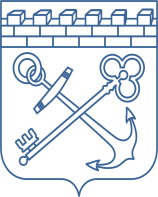 ПРЕДСТАВИТЕЛЬСТВО ГУБЕРНАТОРА И ПРАВИТЕЛЬСТВА ЛЕНИНГРАДСКОЙ ОБЛАСТИ ПРИ ПРАВИТЕЛЬСТВЕ РОССИЙСКОЙ ФЕДЕРАЦИИПРИКАЗот «___» __________ 2021 года № ______Об утверждении Перечня должностей государственной гражданской службы Ленинградской области в Представительстве Губернатора и Правительства Ленинградской области при Правительстве Российской Федерации, при замещении которых государственные гражданские служащие Ленинградской области обязаны представлять сведения о своих доходах, об имуществе и обязательствах имущественного характера, а также сведения о доходах, об имуществе и обязательствах имущественного характера своих супруги (супруга) и несовершеннолетних детейВ соответствии с постановлением Правительства Ленинградской области от 25 августа 2009 года № 274 «Об утверждении Перечня должностей государственной гражданской службы Ленинградской области в Администрации Ленинградской области и аппаратах мировых судей Ленинградской области, при замещении которых государственные гражданские служащие Ленинградской области обязаны представлять сведения о своих доходах, об имуществе и обязательствах имущественного характер, а также сведения о доходах, об имуществе и обязательствах имущественного характера своих супруги (супруга) и несовершеннолетних детей» приказываю:Утвердить прилагаемый Перечень должностей государственной гражданской службы Ленинградской области в Представительстве Губернатора и Правительства Ленинградской области при Правительстве Российской Федерации, при замещении которых государственные гражданские служащие Ленинградской области обязаны представлять сведения о своих доходах, об имуществе и обязательствах имущественного характера, а также сведения о доходах, об имуществе и обязательствах имущественного характера своих супруги (супруга) и несовершеннолетних детей.Приказ Представительства Губернатора и Правительства Ленинградской области при Правительстве Российской Федерации от 17 июля 2020 года № 1 «Об утверждении Перечня должностей государственной гражданской службы Ленинградской области в Представительстве Губернатора и Правительства Ленинградской области при Правительстве Российской Федерации, при замещении которых государственные гражданские служащие Ленинградской области обязаны представлять сведения о своих доходах, об имуществе и обязательствах имущественного характера, а также сведения о доходах, об имуществе и обязательствах имущественного характера своих супруги (супруга) и несовершеннолетних детей»» признать утратившим силу.Контроль за исполнением настоящего приказа оставляю за собой.Руководитель Представительства Губернатора и Правительства Ленинградской области при Правительстве Российской Федерации 		    М.И. Москвин ПРИЛОЖЕНИЕк приказу Представительства Губернатора и Правительства Ленинградской области при Правительстве Российской Федерации от «___» __________ 2021 года № ______Переченьдолжностей государственной гражданской службы Ленинградской области в Представительстве Губернатора и Правительства Ленинградской области при Правительстве Российской Федерации, при замещении которых государственные гражданские служащие Ленинградской области обязаны представлять сведения о своих доходах, об имуществе и обязательствах имущественного характера, а также сведения о доходах, об имуществе и обязательствах имущественного характера своих супруги (супруга) и несовершеннолетних детейN п/пНаименование структурного подразделения, наименование должностиКоличество штатных единиц1Заместитель руководителя Представительства Губернатора и Правительства Ленинградской области при Правительстве Российской Федерации1Сектор административного обеспеченияСектор административного обеспеченияСектор административного обеспечения2Консультант2Сектор информационно-аналитического обеспеченияСектор информационно-аналитического обеспеченияСектор информационно-аналитического обеспечения3Консультант (в должностные обязанности которого в соответствии с должностным регламентом входит исполнение обязанностей контрактного управляющего)14Главный специалист1Сектор финансового и материального обеспеченияСектор финансового и материального обеспеченияСектор финансового и материального обеспечения5Начальник сектора – главный бухгалтер16Главный специалист1Итого:7